PLEASE NOTE THAT SOME OF THESE DATES MAY BE SUBJECTTO CHANGE.  THIS IS A PROVISIONAL OUTLINE FOR THE YEAR.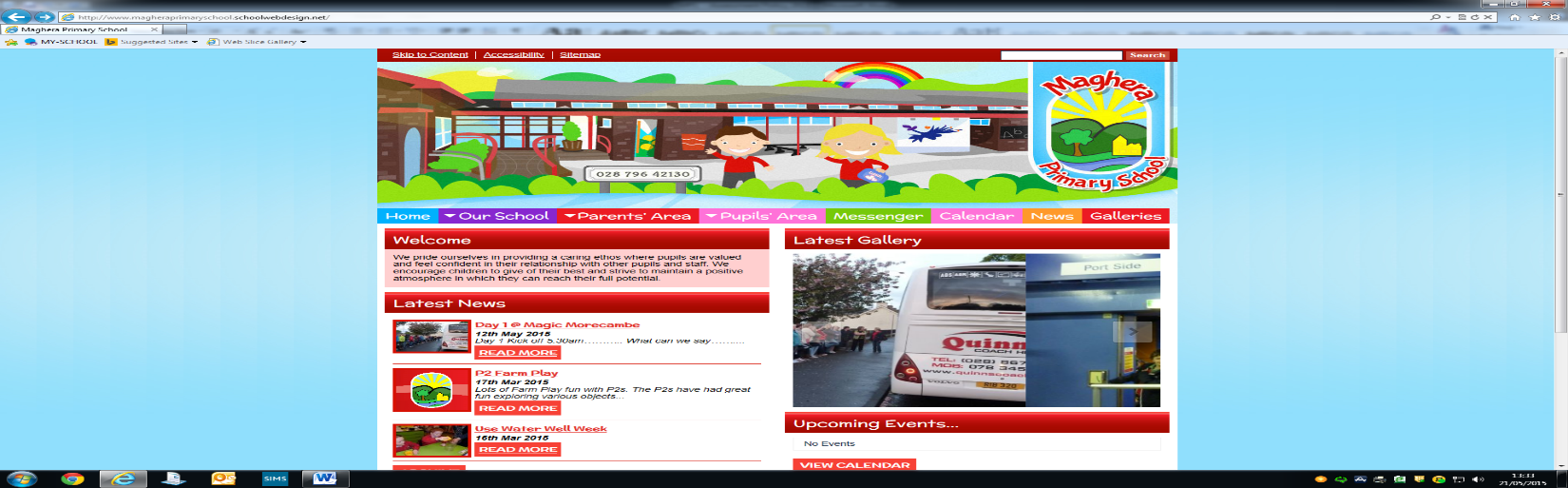 Diary Dates 2023/2024 (subject to change)Diary Dates 2023/2024 (subject to change)Bank Holiday (school closed) Monday 28th August Autumn Term Begins Wednesday 30th Aug (noon finish), Thursday 31st Aug (noon finish), Friday 1st September 23 (normal school finishing times (P2-P7 ) Staff TrainingFriday 29th September 2023 – School Closed to pupilsStaff TrainingFriday 13th October 2023 – School Closed to pupilsFlu Vaccination School NurseFriday 20th October 2023 Parents’ Meetings Mon 23rd, Tue 24th, Wed 25th October (from 2pm) – Pupils home at 1.15pmHarvest Assembly (Time to follow)Thursday 26th October 2023Harvest Hooley/Sponsored WalkFriday 27th October 2023 – pupils home at 1.15pmHalf Term Monday 30th October- Friday 3rd November SEAG Paper 1 Saturday 11th November SEAG Paper 2 Saturday 25th November Open Morning/Breakfast with SantaSaturday 2nd December (time to be confirmed) Millennium Forum – Jack and the Beanstalk PantomimeThursday 7th December 23 – Leaving School 9.00am SHARP returning approx. 2.00pmLast Day of Term Wednesday 20th December finish 12 noonStaff TrainingWednesday 3rd January 2024- School closed to PupilsSpring Term Begins  Pupils Return Thursday 4th January  2024Transfer Results Saturday 27th January 2024Half Term Monday 12th February – Friday 16th February World Book Day Celebrations Thursday 7th March St Patricks DayMonday 18th March 2024 School ClosureParents’ Meetings Tues 19th, Wed 20th, Thurs 21st March (From 2pm) -Pupils home at 1.15pmLast Day of Term Tuesday 26th March – pupils home at 12 noon Staff Training DayWednesday 27th March 2024 – No pupils in school Summer Term Begins Monday 8th April May Day Holiday 1 	 Monday 6th May  Colour run  Friday 10th May – all pupils home at 2pmMay Day Holiday 2 Monday 27th May Sports Day Tuesday 4th June Staff Training DayFriday 14th June 2024 – School Closed to Pupils P7 Leavers’ Celebration Tuesday 25th June Last Day of Term Friday 28th June – pupils home at 12 noon